На основу чл. 94. и 102.  Закона о запосленима у аутономним покрајинама и јединицама локалне самоуправе („Службени гласник РС“ бр. 21/16, 113/17, 95/18 и 114/21) и  чл. 12. и 13. Уредбе о спровођењу интерног и јавног конкурса за попуњавање радних места у аутономним покрајинама и јединицама локалне самоуправе („Службени гласник РС“ бр. 95/16 и 12/22), оглашава се ЈАВНИ  КОНКУРС ЗА ПОПУЊАВАЊЕ ИЗВРШИЛАЧКОГ РАДНОГ МЕСТА У ПОКРАЈИНСКОМ СЕКРЕТАРИЈАТУ ЗА ПРИВРЕДУ И ТУРИЗАМ 
I Орган у ком се попуњава радно место: Покрајински секретаријат за привреду и туризам, Булевар Михајла Пупина 16, Нови Сад
II Радно место које се попуњава: 1. Радно место инспектор за заштиту ауторског права и сродних права, разврстано ван унутрашњих јединица у звање саветник - 2 извршиoца, на неодређено време
           Опис посла:  врши непосредни инспекцијски надзор над применом закона и других прописа из области ауторског и сродних права; предузима радње и доноси акта у складу са законом и овлашћењима у вршењу инспекцијског надзора; указује превентивно на повреде закона и на последице непоштовања закона, у складу са законским овлашћењима, у случају повреде права интелектуалне својине и сродних права одузима сву робу или производе који су предмет повреде интелектуалне својине и сродних права; изриче меру забране обављања делатности којим се повређује право интелектуалне својине и сродних права; узима узорке предметне робе - производа ради испитивања постојања повреде права; подноси пријаве надлежном државном органу;  обавештава права носиоца интелектуалне својине и сродних права о повреди права; обавештава друге надлежне органе ако је потребно да прибави релевантне податке; обавештава подносиоца захтева о предузетој мери и трајању мере; обавља и друге послове по налогу Покрајинског секретара.Услови: високо образовање стечено у пољу техничко-технолошких  или друштвено-хуманистичких наука,  на основним академским студијама у обиму од најмање 240 ЕСПБ бодова, мастер академским студијама, мастер струковним студијама, специјалистичким академским студијама, специјалистичким струковним студијама, односно на основним студијама у трајању од најмање четири године или специјалистичким студијама на факултету; најмање три године радног искуства у струци; положен возачки испит „Б“ категорије; положен државни стручни испит; положен испит за инспектора; пробни рад у трајању од шест месеци; основни ниво оспособљености за рад на рачунару,  потребне компетенције за обављање послова радног места одређене у Обрасцу компетенција.Општи услови за рад у органима Аутономне покрајине Војводине: да је учесник јавног конкурса пунолетан држављанин Републике Србије; да има прописано образовање, да није правоснажно осуђиван на безусловну казну затвора од најмање шест месеци и да му раније није престајао радни однос у државном органу, односно органу аутономне покрајине и јединице локалне самоуправе, због теже повреде дужности из радног односа.III Избор кандидата заснива се на стручној оспособљености, знању и вештинама, односно провери општих и посебних функционалних компетенција. Изборни поступак спроводи се писаном провером путем тестова, задатака и симулације, као и завршним разговором са  кандидатима и то: 1.Опште функционалне компетенције :-Организација и рад органа Аутономне покрајине Војводине(Статут Аутономне покрајине Војводине;Покрајинска скупштинска одлука о покрајинској управи;Закон о утврђивању надлежности Аутономне покрајине Војводине; Закон о запосленима у аутономним покрајинама и јединицама локалне самоуправе ) - провераваће се писмено путем теста- Дигитална писменост (основе коришћења рачунара, основе коришћења интернета, обрада текста и табеларне калкулације) - провераваће се  практичним радом на рачунару;Напомена: уколико кандидат  приложи одговарајући сертификат, потврду или други писани доказ о поседовању дигиталне писмености у оригиналу или овереној фотокопији,Конкурсна комисија ће донети одлуку да ли ће прихватити доказ који је приложен или ће бити потребна провера. 
- Пословна комуникација провераваће се писмено путем теста 2. Посебне функционалне компетенције које се проверавају у  изборном поступку: 2.1. Посебне функционалне компентенције у одређеној области рада које се проверавају у  изборном поступку:     - за област рада инспекцијски послови (општи управни поступак и основе управних спорова;  основе казненог права и казнених поступака;  основе прекршајног права и прекршајни поступак; поступак инспекцијског надзора и методе анализе ризика) –провераваће се писаном симулацијом2.2.Посебне функционалне компетенције за радно место које се проверавају у  изборном поступку:прописи из делокруга радног места (Закон о општем управном поступку, Закон о инспекцијском надзору, Закон о ауторском и сродним правима)- провераваће се писаном симулацијом 3. На завршни разговор са Конкурсном комисијом, позивају се само они кандидати које су сви чланови конкурсне комисије у свим облицима провере позитивно оценили, у циљу процене његове мотивације за рад на радном месту, могућих доприноса на раду и прихватања вредности органа.
IV Место рада: Нови Сад, Булевар Михајла Пупина 6.

V Рок за подношење пријаве на јавни конкурс: рок за подношење пријава је 15 дана од дана када је јавни конкурс оглашен у дневном листу „Дневник“ и почиње да тече  од 27.12.2022. године а истиче 10.01.2023. године. 
VI Лице које је задужено за давање обавештења: Весна Грковић, телефон: 021/487 4892.
VII Датум оглашавања: 26.12.2022. године. 
VIII Aдреса на коју се подноси пријава: Покрајински секретаријат за привреду и туризам, Булевар Михајла Пупина 16, 21000 Нови Сад, са назнаком „ЗА ЈАВНИ КОНКУРС ЗА ПОПУЊАВАЊЕ РАДНОГ МЕСТА ИНСПЕКТОР ЗА ЗАШТИТУ АУТОРСКОГ ПРАВА И СРОДНИХ ПРАВА, саветник  - 2 извршиoца“. 
IX Докази који се прилажу уз пријаву на јавни конкурс: 1. потписана пријава са адресом становања, контакт телефоном, e-mail адресом и потписаном изјавом ( Образац I или Образац II )у којој се учесник јавног конкурса опредељује да ли ће сам прибавити доказе о чињеницама о којима се води службена евиденција или ће то орган учинити уместо њега; 2. биографија са наводима о досадашњем радном искуству;3. оригинал или оверена фотокопија уверења о држављанству, не старије од 6 месеци; 4. фотокопија личне карте односно испис очитане биометријске личне карте; 5. оригинал или оверена фотокопија уверења МУП-а да кандидат није осуђиван на безусловну казну затвора од најмање шест месеци, не старије од 6 месеци;6. оригинал или оверена фотокопија дипломе којoм се потврђује стручна спрема;7. оригинал или оверенe фотокопије доказа о најмање 3 године радног искуства у струци (потврде, решења, уговори и други акти из којих се може утврдити на којим пословима, са којом стручном спремом и у ком периоду је стечено радно искуство); 8. оригинал или оверена фотокопија доказа о познавању рада на рачунару (уверење, сертификат, потврда и сл.);9.*  оригинал или оверена фотокопија уверења о положеном државном стручном испиту,10.**  оригинал или оверена фотокопија уверења о положеном испиту за инспектора11. потписана изјава Образац 3, да кандидату није престајао радни однос у државном органу,односно органу аутономне покрајине и јединице локалне самоуправе, због теже повреде дужности из радног односа*Чланoм  131.   Закона о запосленима у аутономним покрајинама и јединицама локалне самоуправе, прописано је да службенику коме пробни рад није обавезан, као и службеник који је засновао радни однос на неодређено време, а нема положен државни стручни испит, полаже државни стручни испит у року од шест месеци од дана заснивања радног односа.**Чланом 47. ст.3 Закона о инспекцијском надзору („Службени гласник РС“, бр. 36/15 и 95/18)  прописано је да лице на пробном раду које је радни однос засновало на радном месту инспектора на неодређено време и лице које је засновало радни однос на радном месту инспектора на неодређено време, а нема положен испит за инспектора, полаже испит за инспектора у року од шест месеци од дана заснивања радног односа.Ставом 6. истог члана Закона, прописано је да изузетно испит за инспектора није дужан да полаже инспектор који је на дан ступања на снагу овог закона имао најмање седам година радног искуства на пословима инспекцијског надзора и испуњава услове за обављање послова инспекцијског надзора. Одредбом чл. 9. ст. 3. и 4. и 103. Закона о општем управном поступку („Службени гласник РС“, број 18/2016 и 95/2018 – аутентично тумачење) прописано је, између осталог, да су органи у обавези да по службеној дужности, када је то неопходно за одлучивање, у складу са законским роковима, бесплатно размењују, врше увид, обрађују и прибављају личне податке о чињеницама садржаним у службеним евиденцијама, осим ако странка изричито изјави да ће податке прибавити сама.
Докази који се прилажу уз пријаву на овај jавни конкурс, а о којима се води службена евиденција су уверење о држављанству, уверење МУП-а да кандидат није осуђиван на безусловну казну затвора од најмање шест месеци, уверење о положеном државном стручном испиту и уверење о положеном испиту за инспектора.Учесник јавног конкурса може да се изјасни о томе да орган по службеној дужности прибави претходно наведене доказе од органа који је надлежан за вођење службене евиденције или да ће сам прибавити наведени доказ у прописаном року. 
Уколико се учесник конкурса определи да орган прибави по службеној дужности наведени доказ, дужан је да се у пријави на јавни конкурс о томе посебно писмено изјасни и потпише изјаву која је саставни део јавног  конкурса-(образац 1) Изјава о давању сагласности за коришћење личних података у сврху прикупљања података о наведеном доказу.
Уколико се учесник јавног конкурса определи да ће сам прибавити наведени доказ, дужан је да се у пријави на јавни конкурс  о томе посебно писмено изјасни и потпише изјаву која је саставни део јавног конкурса-(образац 2)
X Место, дан и време провере оспособљености, знања и вештина кандидата у изборном поступку:  
Са кандидатима чије су пријаве благовремене, допуштене, разумљиве, потпуне и уз које су приложени сви потребни докази и који испуњавају услове за оглашено радно место, обавиће се провера стручне оспособљености, знања и вештине, односно провера општих и посебних функционалних компетенција у просторијама Покрајинског секретаријата за приреду и туризам, Булевар Михајла Пупина 16., Нови Сад. О тачном датуму и времену  провере учесници јавног конкурса ће бити обавештени телефоном и писаним путем, путем мејла на е-mail адресе  које су доставили у својим пријавама.Напомене: 
Неблаговремене, недопуштене, неразумљиве или непотпуне пријаве и пријаве уз које нису приложени сви потребни докази  (како је наведено у тексту јавнног конкурса) у оригиналу или фотокопији овереној надлежног органа за оверу преписа, биће одбачене решењем Конкурсне комисије.
Јавни Конкурс спроводи Конкурсна комисија коју је решењем образовао покрајински секретар.Овај јавни конкурс објављен је на интернет презентацији Службе за управљање људским ресурсима,  огласној табли  и интернет презентацији Секретаријата. ПОКРАЈИНСКИ СЕКРЕТАР ЗА ПРИВРЕДУ И ТУРИЗАМ                                                                                            др Ненад Иванишевић ОБРАЗАЦ 1На основу члана 15. Закона о заштити података о личности („Сл. гласник РС”, брoj 87/18, ), а ради учествовања на јавном конкурсу за попуњавање извршилачког радног места инспектор за заштиту ауторског права и сродних права, саветник у Покрајинском секретаријату за привреду и туризам, дајем следећуИ З Ј А В У Сагласан/а сам да се мој ЈМБГ, користи искључиво у сврху прикупљања података који се односе на (заокружити):Доказ о држављанствуДоказ да кандидат није осуђиван на безусловну казну затвора од најмање шест месециДоказ о положеном државном стручном испитуДоказ о положеном испиту за инспектора     ...................................	                           .........................................................  (ЈМБГ даваоца изјаве)	                          (Име и презиме даваоца изјаве)........................................	                               ........................................................    (место и датум)                                                               (потпис даваоца изјаве) ОБРАЗАЦ 2На основу члана 103. став 3. Закона о општем управном поступку („Сл. гласник РС”, број 18/16 и 95/2018)1, а ради учествовања на јавном конкурсу за попуњавање извршилачког радног место  инспектор за заштиту ауторског права и сродних права, саветник у Покрајинском секретаријату за привреду и туризам , дајем следећуИ З Ј А В У Изјављујем да ћу сам/а за потребе поступка прибавити и доставити, до истека рока за подношење пријава на наведени јавни конкурс, доказ (заокружити):Оригинал или оверену фотокопију Уверења о држављанствуОригинал или оверену фотокопију Уверења МУП-а да кандидат није осуђиван на безусловну казну затвора од најмање шест месециОригинал или оверену фотокопију доказа о положеном државном стручном испитуОригинал или оверену фотокопију доказа о положеном испиту за инспектора...................................	                                                      .........................................................(ЈМБГ даваоца изјаве)                                  	           (Име и презиме даваоца изјаве)........................................	                                     ........................................................    (место и датум)                                                                      (потпис даваоца изјаве)_____________________________________________________________________________________1 Сагласно одредби члана 103. став 3. Закона о општем управном поступку („Сл. гласник РС”, број 18/16 и 95/18), у постуку који се покреће по захтеву странке орган може да врши увид, прибавља и обрађује личне податке о чињеницама о којима се води службена евиденција када је то неопходно за одлучивање, осим ако странка изричито изјави да ће те податке прибавити сама. Ако странка у року не поднесе личне податке неопходне за одлучивање органе, захтев за покретање постука ће се сматрати неуредним.ОБРАЗАЦ 3Ја,______________________(име и презиме кандидата) под кривичном и материјалном одговорношћу дајемИ З Ј А В УДа ми није престајао радни однос у државном органу,односно органу аутономне покрајине и јединице локалне самоуправе, због теже повреде дужности из радног односа, а ради пријаве на јавни конкурс за радно место инспектор за заштиту ауторског права и сродних права, саветник у Покрајинском секретаријату за привреду и туризам._____________                                                                           ____________________ (место и датум)                                                                        (потпис даваоца изјаве)                                  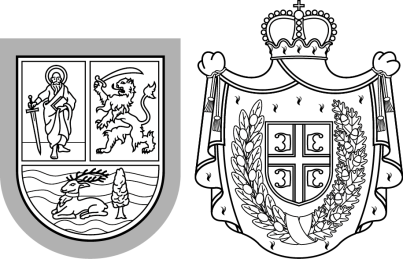 Република СрбијаАутономна покрајина ВојводинаПокрaјински секретaријaт зaпривреду и туризамБулевар Михајла Пупина 16, 21000 Нови Сад Т: +381 21 487 46 10  F: +381 21 557 001 www.spriv.vojvodina.gov.rsРепублика СрбијаАутономна покрајина ВојводинаПокрaјински секретaријaт зaпривреду и туризамБулевар Михајла Пупина 16, 21000 Нови Сад Т: +381 21 487 46 10  F: +381 21 557 001 www.spriv.vojvodina.gov.rs Број: 144-111-82-4/2022-01Датум: 19.12.2022. годинe